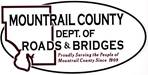 December 19, 2023NDSU UGPTI – 2023 County Road Needs StudyMotorgrader Delivery2024 Township Road Contracts NDDOT PCN 23887 & 23888 - ATR & WIM Improvements - SOV LetterStanley Municipal Airport Project Response to QuestionsCapital Construction Project CloseoutsCapital Equipment TransfersCR3 / Project No. 03(71)23 – Sauber EngineeringDecision Document – Major Reconstruction Grading & Aggregate SurfaceCR12 / Project No. 12(42)22 – Sauber EngineeringUpdate – The Engineer has suspended the project due to winter conditions on November 21, 2023PM2022 (Chip Seal) – Sauber EngineeringBalancing change orderFinal pay estimateAckerman Estvold – Project Updates41st ST NW (Construction Update, Pavement Quality, Pay Estimates)CR 9 (Project and ROW Update)ROW (Project Update CR3, CR10)ROW – Contract Amendment #3CR3 ROW – Landowner Concerns and RequestsParcel 1-3 (Ryan Hanson)Parcel 5-1 & 5-2 (Randy Whillock and Aemilia Lindquist)Parcel 11-2 & 11-6 (Thomas Bieri)